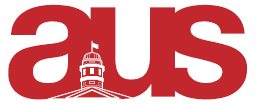 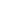 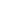 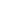 Report of the Department of English Students Association (DESA), AUS Council (January 11, 2017)General Updates: DESA’s Remembering Leonard Cohen on November 30th, 2016 was a huge success. Total profit was $111.00, $83.00 of which went to support the Leonard Cohen fund.DESA would like to thank Prof. Trehearne for his help in organizing this event.Projects in Progress: DESA is planning an event titled “After Your BA”, featuring a panel discussion on what career options are available to postgraduate English students.The renovation of the DESA office and lounge is still a work in progress. More information regarding the launch event for the space to come soon.  Upcoming Initiatives:DESA’s three stream representatives (Literature, Cultural Studies and Theatre) will each be designing and organizing their own Stream Events for the upcoming semester.  DESA’s annual Poetry in Performance event will be taking place this semester as well. Stay tuned! (The next DESA meeting will take place between January 9th and 13th, in Arts 305. Time TBD.) Respectfully Submitted,Madeleine CruickshankDESA VP External 